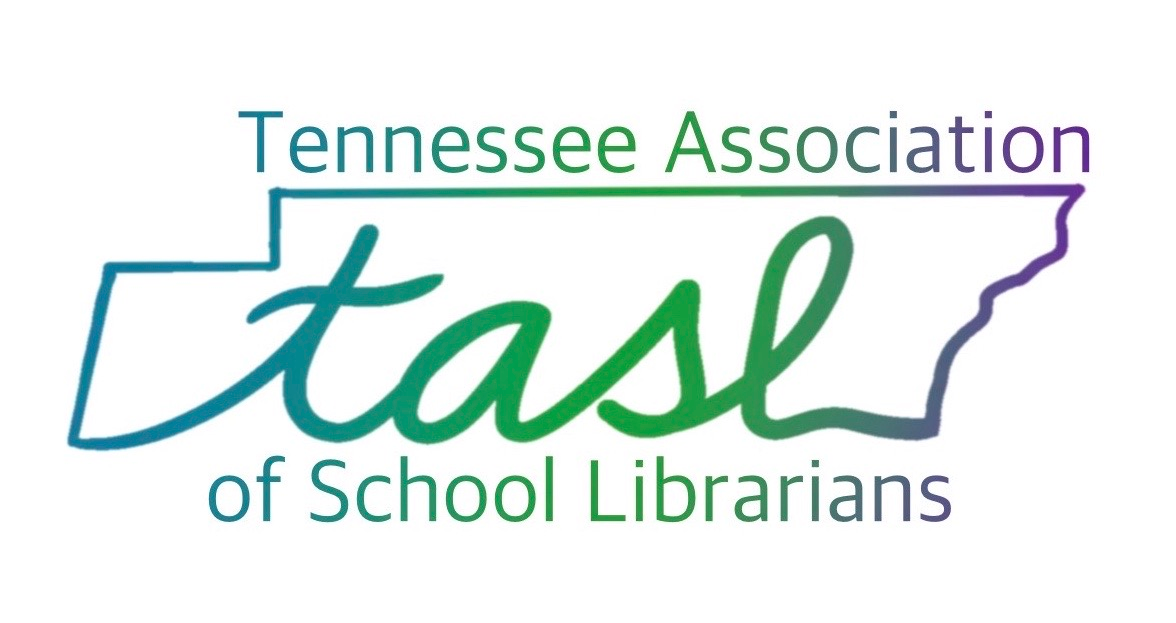 Tennessee Association of SchoolLibrarians Conference 2021Vendor Exhibitor ContractLocation 	Embassy Suites Murfreesboro Hotel and Conference Center, 1200 Conference Center Boulevard, Murfreesboro, TN 37129Booth Package	Draped 10’ by 10’ booth.  Each booth comes with 1 – 6’ draped table, 2 chairs, 1 company identification sign, 1 electrical outlet and a listing in the final programCost	Early Bird registration for one booth is $350.00.  Early Bird registration will end on July 1, 2021.  The price for one booth after July 1st is $425.00. Exhibitor registration is payable online by credit card or by check made payable to TASL Conference 2021 and mailed to TASL Conference 2021, Exhibits, P.O. Box 2013 Goodlettsville, TN 37072.	   Setup	Exhibitors may set up booths beginning at 12:00 noon on Thursday, September 23, 2021.  It is essential that all exhibits be complete and in place by 4:45 PM on that day.  PLEASE, NO DISMANTLING OR PACKING UP PRIOR TO EXHIBIT HALL CLOSING TIME ON Friday, September 24, 2020, AT 4:00 PM. Hours	Thursday, September 23, 2021, from 5:00 p.m. to 8:00 p.m. and Friday, September 24, 2021, from 9:00 a.m. to 4:00 p.m.  (The exhibit hall will be closed on September 24, 2021, from 11:00 a.m. to 12:50 p.m. for lunch.)Parking	Please park to the side of the exhibit hall to unload and load packages. DO NOT BLOCK THE FRONT ENTRANCE BY PARKING IN THE FRONT DOORWAY. The side parking is adjacent to the exhibit hall with entrances into the exhibit hall.  Space Assignment 	TASL Corporate members will be assigned booths first. After that, the allocation of exhibit space will be made on a first received basis and as nearly as possible to requests of the applicant’s wishes and requirements.Sponsorships 	Sponsorship levels and options to sign up will be provided during the registration process.  All sponsors will be contacted by the Sponsorship chair after registration.	                                If you would like to send pens, coupons, flyers, ect. for our conference bags, please send them to:                                Blackman High School                                ℅ Misti Jenkins                                3956 Blaze Drive                                 Murfreesboro, TN 37128                                All shipments need to arrive at Blackman High School by Thursday, September 16, 2021. Shipments	If packages arrive more than three (3) days prior to the conference, there will be a charge per box for storage.  Those charges are outlined in the Embassy Suites Exhibitor Service Order Form on the vendor page of the TASL website.	   All Shipments Should be Labeled as Follows:TN Assoc. of School Librarians – September 27-September 30, 2020Attention: Banquetsc/o Embassy Suites Murfreesboro Hotel and Conference Center1200 Conference Center BoulevardMurfreesboro, TN 37129Box (#) of (#) (multiple boxes MUST be numbered)Cancellation	Upon giving written notice, the Exhibitor may cancel or withdraw from the Exhibits subject to the following conditions and restrictions:If written cancellation is received on or before August 3, 2020, booth rental shall be refunded minus $50 processing and resale fee.If written cancellation is received between August 3 and September 14, 2020, 50% of booth rental shall be refunded.If written cancellation is received after September 15, 2020, no refund will be made. In the event of cancellation, TASL will have the right to use the canceled space to suit its own convenience, including the sale of space to another Exhibitor without rebate or allowances to the canceled Exhibitor.Contract for Space	The order for booths, upon acceptance by TASL, assignment of space, and the full payment of rental charges constitutes a contract for rental space assigned. Any Exhibitor failing to occupy space is not relieved of the obligation of paying the full rental price. This contract will not be binding upon TASL in the event of strikes or other circumstances beyond TASL control. In the event of a disaster or national emergency forcing cancellation of the entire exhibit more than two weeks in advance of the opening date of the Exhibits, less a pro-rate share of expenses incurred by TASL in planning and preparing for the exhibit up until the time of cancellation will be refunded.	   Solicitation in the   	The aisles and other spaces in the Exhibits not leased to Exhibitors shall be under theExhibits	control of TASL.  All displays, distribution of literature, or any other type of activity shall be conducted inside the contracted space. Standing in the aisles or in front of exhibit booths of other Exhibitors is strictly prohibited.  Exhibitors operating sound reproducing equipment will be expected to keep the sound at a reasonable volume in order to avoid disturbing other Exhibitors. Sharing of booth space by two or more companies is not permitted unless advance approval is obtained from TASL.	   Liability/Insurance	Neither TASL or its members, nor the Embassy Suites shall be responsible or liable for any bodily injury or property damage, loss or destruction that may occur to the Exhibitor or to any of the Exhibitor’s employees, personnel or property, prior to, during, or subsequent to the Exhibitor’s use and occupancy of the exhibit booth space during the contracted time period. Exhibitors desiring special security precautions should arrange for private guard service at their own expense. ACCEPTANCE OF CONTRACT Please have the company representative sign acceptance of the contract below. You may sign it, then scan it and email it as an attachment directly to Blake Hopper (blake.hopper@claibornecsd.org Or you may print it out, sign it, and mail it via United States Postal Service to Blake Hopper, 209 Dunn Circle Speedwell, TN 37870.   All signed contracts should be received no later than August 31, 2021.	   ________________________________________	   ________________________________________	   Company Representative Name (please print)Company Title (please print)________________________________________________________________________________Company Representative SignatureDate